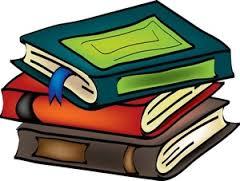 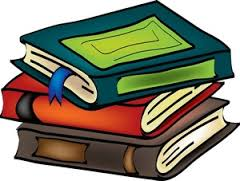 Book Care:Make sure your hands are clean.Never write or color in our books.Carefully turn the pages.Never bend the corner of the pages. Use a bookmark instead!At home, keep food, drinks, pets, and babies away from your library books.Report any damaged books to Ms. Alex.